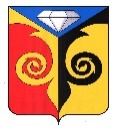 АДМИНИСТРАЦИЯКУСИНСКОГО ГОРОДСКОГО ПОСЕЛЕНИЯЧелябинской областиПОСТАНОВЛЕНИЕ__________________________________________________  25.05.2017г. № 69            г. КусаО внесении изменений в Постановление АдминистрацииКусинского городского поселенияот 16.05.2016 № 60 «Прием и выдача документов обутверждении схемы расположения земельногоучастка на кадастровом плане территории»         В соответствии с Градостроительным кодексом Российской Федерации, Земельным кодексом Российской Федерации, федеральным законом от 06.10.2003 № 131-ФЗ «Об общих принципах организации местного самоуправления в Российской Федерации», от 27.07.2010 № 210-ФЗ «Об организации предоставления государственных и муниципальных услуг», в целях приведения нормативных правовых актов в соответствие с действующим законодательством:ПОСТАНОВЛЯЮ:1.Внести в постановление Администрации Кусинского городского поселения от 16.05.2016 г. № 60 «Прием и выдача документов об утверждении схемы расположения земельного участка на кадастровом плане территории»  следующие изменения:1) Дополнить пункт 2.4 раздела II. «Стандарт предоставления муниципальной услуги» абзацем следующего содержания:     «2.4.4. При реализации инвестиционных проектов на территории Кусинского городского поселения, срок принятия решения об утверждении схемы земельного участка составляет – 14 календарных дней со дня подачи заявления».2. Настоящее постановление вступает в силу со дня подписания и подлежит обнародованию.СОГЛАСОВАНО:Заместитель Главы Кусинского городского поселения                                             Р.Ф. БагаутдиновНачальник отдела по управлению имуществом и земельным отношениямКусинского городского поселения					     Р.Г. ГайфуллинВедущий специалист по юридическим вопросам Кусинского городского поселения  		                            С.В. Геворкян3. Контроль исполнения настоящего постановления возложить на заместителя Главы Кусинского городского поселения (Р.Ф. Багаутдинова).  Глава Кусинского городского поселения                                                     В.Г. Васенёв